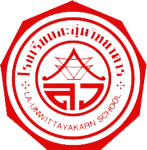 โรงเรียนละอุ่นวิทยาคารแบบขออนุญาตนำนักเรียนเข้าร่วมกิจกรรมในเวลาเรียน				         		   วันที่………เดือน………............………….พ.ศ……………..เรียน หัวหน้ากลุ่มบริหารงานวิชาการ		ข้าพเจ้า  นาย/นาง/นางสาว.................................................................................ขออนุญาตให้นักเรียนเข้าร่วมกิจกรรมตาม งาน/โครงการ/กิจกรรม..............................................................................................................................................................................................................................................................ในวันที่............เดือน...............................พ.ศ............. สถานที่ ณ.........................................................................โดยข้าพเจ้าจะดำเนินการกำกับดูแลนักเรียนให้ติดตามงานจากครูผู้สอนและนำส่งภายใน 5 วันทำการ             นับแต่วันเข้าเรียนปกติ ตามรายชื่อต่อไปนี้ที่ชื่อ-สกุลชั้นหมายเหตุลงชื่อ.........................................................        (................................................)	     ครูผู้ขออนุญาตความเห็นหัวหน้ากลุ่มสาระฯ/กลุ่มงาน..................................................................ลงชื่อ.........................................................        (................................................)หัวหน้ากลุ่มสาระฯ/งาน.............................□ อนุญาต โดยนักเรียนต้องติดตามงาน      จากครูผู้สอนและส่งภายใน 5 วันทำการนับแต่วันที่เข้าเรียนปกติมิเช่นนั้นจะถือว่าขาดเรียนและแจ้งครูที่ปรึกษาและครูผู้สอนทราบ□			             (นางสาวรัตนาภรณ์  เธียรธีรศานต์)หัวหน้ากลุ่มบริหารงานวิชาการความเห็นของผู้บริหาร□ ทราบ□ อนุญาตลงชื่อ.................................................            (นายจตุพร  พิณแก้ว)ผู้อำนวยการโรงเรียนละอุ่นวิทยาคาร